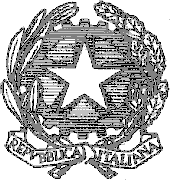 Tribunale Amministrativo Regionale della Campania- Napoli -Determina n.30 del 05/09/2017								 Prot. n            del 05/09/2017OGGETTO: DETERMINA A CONTRARRE per l’affidamento del servizio di restauro arredi presso la sede del TAR Campania-Napoli - C.I.G. ZF71FC8D7CIl Segretario GeneraleVista  27/04/1982 n. 186 recante “Ordinamento della giurisdizione amministrativa del personale di segreteria ed ausiliario del Consiglio di Stato e dei Tribunali amministrativi regionali”;Visto il regolamento di organizzazione degli uffici amministrativi della giustizia amministrativa emanato con D.P.C.S. 15 febbraio 2005;Visto il D. Lgs 7 marzo 2005 n. 82 recante “Codice dell’Amministrazione digitale”;Visto l’art. 1, comma 449, l. 27/12/2006 n. 296, ai sensi del quale “tutte le amministrazioni statali centrali e periferiche… sono tenute ad approvvigionarsi utilizzando le convenzioni messe a disposizione da Consip S.p.A.;Visto il d.lgs. 9 aprile 2008 n. 81 recante “Attuazione dell’art. 1 della legge 3 agosto 2007, n. 123, in materia di tutela della salute e della sicurezza nei luoghi di lavoro”;Visto il regolamento di autonomia finanziaria del Consiglio di Stato e dei Tribunali amministrativi regionali approvato con Decreto del Presidente del Consiglio di Stato in data 6 febbraio 2012;Visto il Comunicato del Presidente dell’Autorità Nazionale dell’ Anticorruzione dell’11 maggio 2016, recante “Indicazioni operative alle stazioni appaltanti e agli operatori economici a seguito dell’entrata in vigore del Codice dei Contratti pubblici d.lgs. 18 aprile 2016 n. 50”;Vista la comunicazione del responsabile della prevenzione della corruzione in data 12 febbraio 2016, in tema di procedure di spesa;Visti gli artt. 29 comma 1, 32, comma 2 e 36 del d.lgs. 18/04/2016 n. 50,come modificati dal d.lgs 19 aprile 2017 n. 56Dato atto che non risulta attiva alcuna convenzione per il tipo di servizio oggetto della presente determina;Atteso che l’affidamento di detto servizio non può essere effettuato attraverso procedura negoziata tramite RDO sul Mercato Elettronico  della Pubblica Amministrazione dal momento che non è presente alcuna impresa per il settore merceologico richiesto;  Ritenuto opportuno procedere alla consultazione di almeno cinque operatori economici, individuati sulla base di indagini di mercatoAcquisito il  C.I.G. ZF71FC8D7CConsiderato che è possibile utilizzare il criterio del minor prezzo ai sensi dell’art. 95, comma 4 d.lgs. n. 50/2016; Considerato che ai sensi dell’art. 31 d.lgs. n. 50/2016 è necessario procedere alla nomina del Responsabile Unico del Procedimento;Vista la dichiarazione di assenza di conflitto di interessi, resa in conformità a quanto previsto dall’art. 42 d.lgs. 50/2016;Ritenuto di nominare responsabile unico del procedimento il dott. Michele Bocchino, in possesso del livello e delle competenze idonei al compito da svolgere;DETERMINADi indire procedura di gara per l’affidamento di un contratto di appalto avente ad oggetto il servizio di cui alle premesse, per un importo presunto di euro 29.460,00 Iva esclusa, mediante la consultazione di cinque operatori economici.Di procedere in via preventiva, al fine di individuare gli operatori da invitare a gara, ad un’indagine di mercato ai sensi dell’art. 36 Dl Lgs 50/2016Di nominare Responsabile unico del procedimento il dott. Michele Bocchino;Napoli, 05/09/2017   IL SEGRETARIO GENERALE                                                                                                      Filomena ZamboliAi sensi dell’art.29, comma 1, d.lgs 50/2016 come modificato dall’art. 19 comma 1 lett. a) d.lgs 19 aprile 2017 la presente determina sarà pubblicata sul sito internet della G.A. – sezione amministrazione trasparente- in data 05/09/2017